Name: ____________________________Date: _______________ Pd: __________Erosion NotesErosion _____________ weathered rock material. What are some ways that weathered material can be __________________?Erosion by ________________: Rocks and other matierials, especially on ________________ are pulled toward the center of Earth by ________________.Examples: __________, _____________________, _______________.Erosion by _______________:When air ___________, it picks up loose _______________ and ________________ it to other places.Examples: _____________________, _________________________, ______________________________. Erosion by ______________:When _______________ moves, it picks up loose ___________________ and _________________ it to other places.Examples: ___________________ or ______________, _____________, ____________, __________________. Erosion by _____________: When a __________________ moves, it picks up loose _________________ and _____________________ it to other places.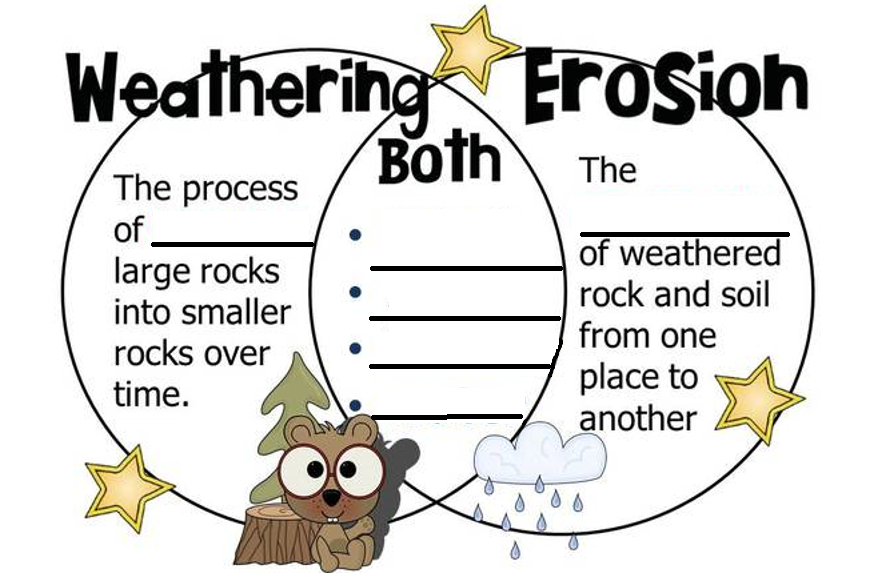  _____________________ is the result of _____________________ and ____________________ changes of rock and mineral material; the resulting products might, or might not be ____________________________.Deposition: ____________________ occurs where the accents (_____________) of _______________ lay sediment down.___________________________ and _________________ wear down, and _____________________ fills in the Earth’s  surface.Deposition by ____________________: As _____________ moves through a river, it loses some of its _____________ and it can no longer carry some of its ______________.  As a result, it drops or is ___________________ to the bottom of the stream.Water also loses energy and deposits sediment when it empties into an ___________ or ____________.   Sediment that is deposited as water empties into an ocean or lake forms a __________________ shaped deposit called a __________.The Mississippi River flowing into the Gulf of Mexico forms the ________________________ delta._________________, ______________, and ________________ carry and deposit sand along beaches.	Examples: ______________, ___________________________ Deposition by ______________: ______________________ blown away by __________ are eventually deposited.  Over time, these deposits develop into landforms. Deposition by ______________: When _______________ begin to melt, they deposit _______________ on the land.After your discussion, record why you think the brick house was not as good as the straw or wood house? __________________________________________________________________________________________________________________________________________________________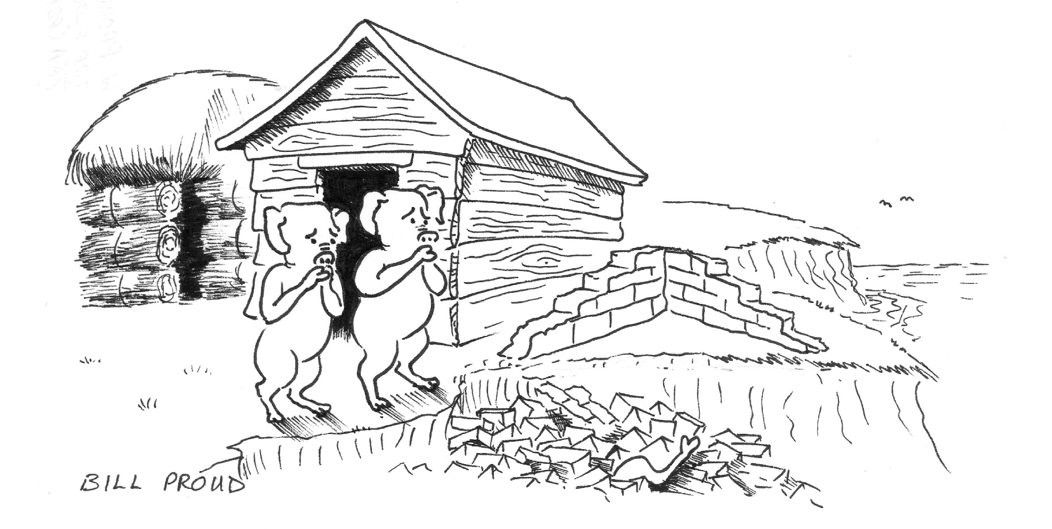 